LONDON’S GLOBAL UNIVERSITY	LONDON’S GLOBAL UNIVERSITYUCL Human Resources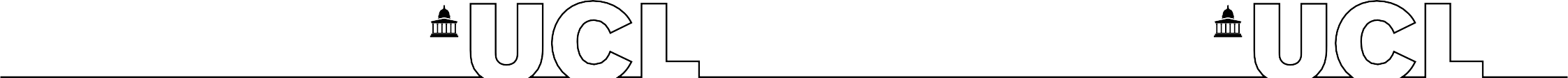 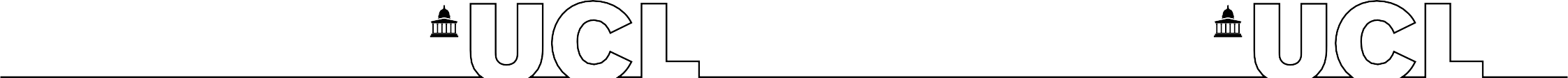 Photography Release FormI agree to my image being taken and used in any printed and/or electronic promotional material, including the ‘Working at UCL’ competition and staff publications that UCL will use for its own legitimate marketing purposes. I understand that all data will be kept in accordance with the records retention schedule. I can object to the processing of my personal data, including for direct marketing purposes at any time.If the subject is under 16, please provide name and signature of parent/guardian/ school as applicable. UCL Human ResourcesPhotography Release FormI agree to my image being taken and used in any printed and/or electronic promotional material, including the ‘Working at UCL’ competition and staff publications that UCL will use for its own legitimate marketing purposes. I understand that all data will be kept in accordance with the records retention schedule. I can object to the processing of my personal data, including for direct marketing purposes at any time.If the subject is under 16, please provide name and signature of parent/guardian/ school as applicable.